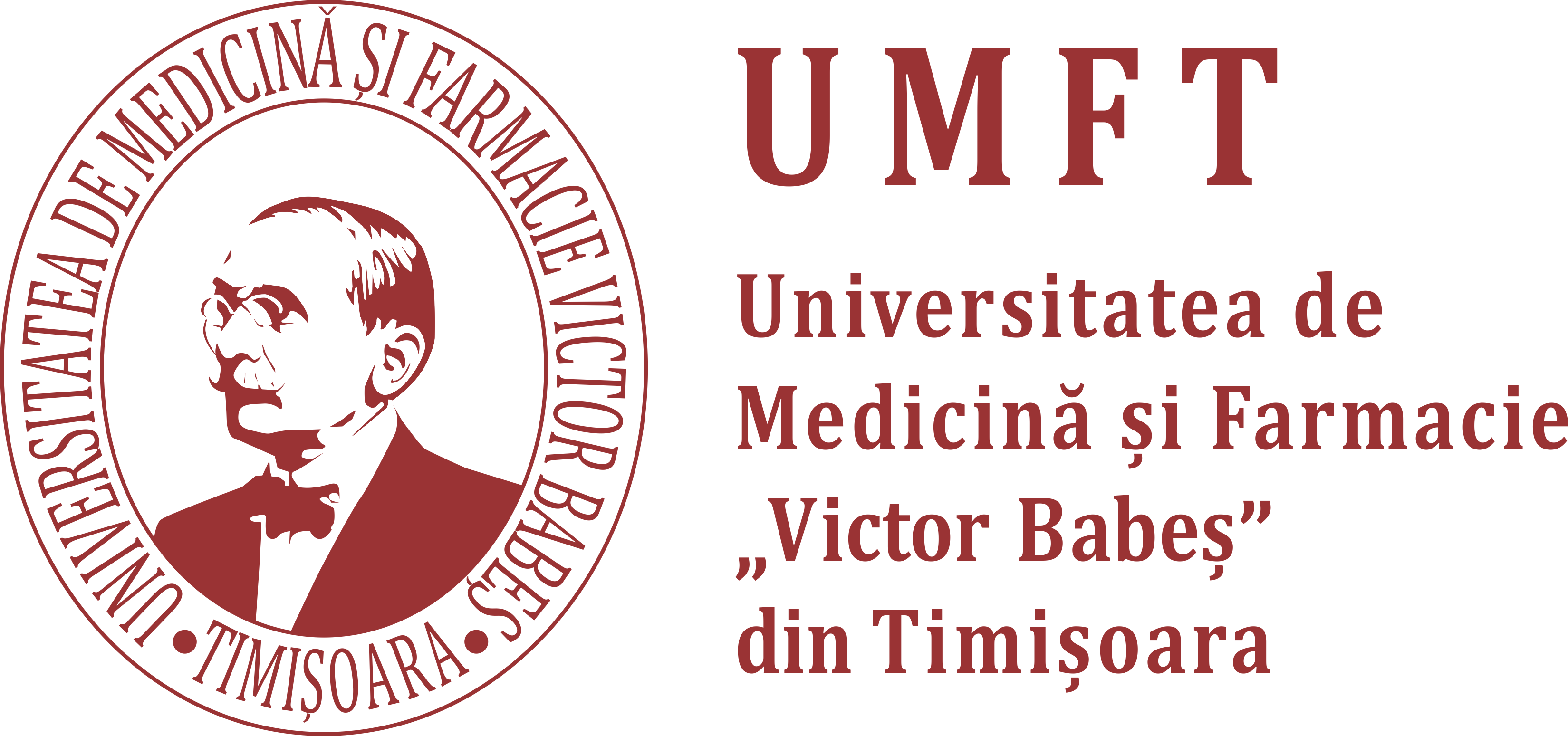 PROGRAMUL NAȚIONAL „TABERE STUDENȚEȘTI”  2019LISTA CANDIDAȚI ÎNSCRIȘI LA FACULTATEA DE FARMACIE          COMPONENȚA COMISIEIDECAN, Prof Univ Dr. Cristina-Adriana Dehelean						               PRODECAN, Conf.univ.dr. Cristina-Maria Trandafirescu          REPREZENTANT LSFT, Andreea-Laura ȘtefNr.crt.Numele și prenumeleProgramul de studiiAnul de studiuMedia obținută în anul precedent de școlarizareCIUBOTARU ADELINA-CORNELIAFARMACIEII7,61CRAIOVEANU ADELA-BIANCAFARMACIEII9,61POPESCU ALEXANDRA-CORNELIAFARMACIEII7,72STOICA MĂDĂLINA-NICOLETAFARMACIEII8,11LOMBREA ADELINA-ELENAFARMACIEIV9,46MARCOVICI IASMINAFARMACIEIV9,23ULICI LOREDANA-ALEXANDRAFARMACIEIV9,38BORA LARISAFARMACIEIV9,30ȘTEF ANDREEA-LAURAFARMACIEIV7,46BAUL BIANCA-BEATRICEFARMACIEV9,80HODĂJEU DANIELA-IOANAFARMACIEV8,20PETROVAI ANDREA-EVAFARMACIEV8,00